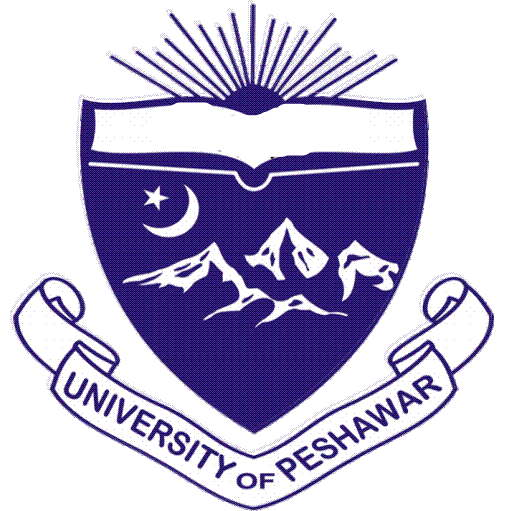 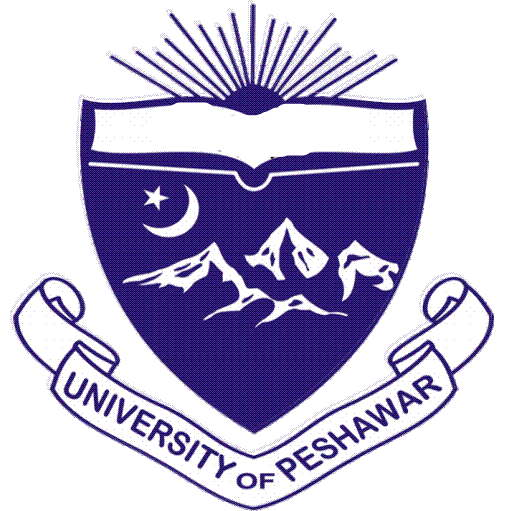 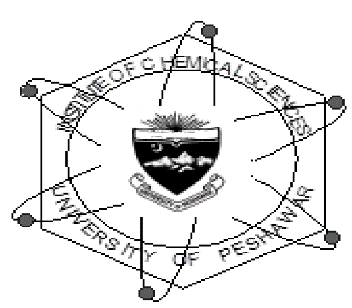 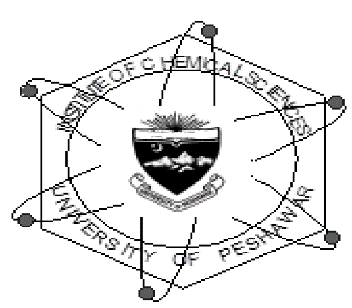 INSTITUTE OF CHEMICAL SCIENCESUNIVERSITY OF PESHAWAR Two Day National Workshop on Bioanalytical Techniques(April 25-26, 2019)Registration FormName:__________________________________________________________________________________Father’s Name___________________________________________________________________________Class: __________________ Semester: __________________ Institution Address_______________________________________________________________________________________________________________________________________________________________________________Mailing Address: _______________________________________________________________________________________________________________________________________________________________________________Phone (Res): ________________________		Mobile: _____________________________		Fax: _______________________________ Email: ____________________________________________________Signature: _____________________          		Date: _____________________________------------------------------------------------------------------------------------------------------------------------------------------------------------------For office use onlyRegistration No: ____________                                                      	 		Date: _________________Registration Fee: Rs. 500/-Account Details:Account Title: Alumni Department of ChemistryAccount Number: 15613-4Bank: National Bank of Pakistan, Peshawar University Campus Branch (0388)Note: Send this form at icsalumni@uop.edu.pk  or submit it directly to in the Institute of office along with registration fee or alternatively deposit registration fee in the above account and submit/send receipt along with registration form.For any query please dial 091-9216652 or send email at icsalumni@uop.edu.pk Last date of registration is 19-04-2019.------------------------------------------------------------------------------------------------------------------------------------------------------------------ReceiptMr./Ms._______________ has deposited Rs.________      dated __________as Registration fee for the two days national workshop on Bioanalytical techniques (25-26-2019).Signature: ___________________       (Convener Registration Committee)